                      УТВЕРЖДАЮ                 Руководитель РКЦ WSR                 Новосибирской области                    В.И. Новосёлов«___» ____________2014 г.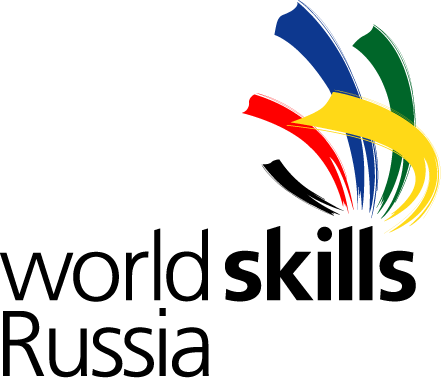 Правилаорганизации и проведения открытого регионального чемпионата Сибири WorldSkills Russia 2015Новосибирск, 2014СодержаниеОбщие положения Цели и задачи Базовые принципы Конкурсные компетенции ОрганизацияОхрана труда и техника безопасностиУчастники Первый день Регионального чемпионата WSRВыполнение участниками конкурсных заданий  Эксперт WSR Старший Эксперт WSR Жюри WSR Допуск на конкурсные площади Фото и видеосъёмка Документация компетенций Система оценивания конкурсных заданий Подведение итогов Решение претензийНаправление участников на национальный чемпионат Приложение 1: определение терминовПриложение 2: Кодекс этикиОбщие положенияНастоящие Правила устанавливают регламент организации и проведения открытого регионального чемпионата профессионального мастерства Сибири WorldSkills Russia 2015. Официальное полное название Регионального чемпионата – открытый региональный чемпионат Сибири WorldSkillds Russia 2015 (далее - Региональный чемпионат WSR).Правила Регионального чемпионата WSR утверждаются Региональным координационным центром Новосибирской области.Цели и задачи Регионального чемпионата WSRЦель мероприятия: совершенствование системы профессионального образования Новосибирской области и популяризация рабочих профессий.Задачи мероприятия: профессиональная ориентация молодёжи;модернизация образовательных программ в соответствии с ведущими международными наработками в области подготовки рабочих кадров;внедрение в учебный процесс инновационных форм, методов и технологий обучения;развитие производственных технологий и оборудования в учреждениях профессионального образования;стимулирование личностно-профессионального роста и творческой активности молодежи;развитие социального партнерства и привлечение работодателей к процессу подготовки кадров;формирование региональной сборной Новосибирской области для участия в национальных и международных чемпионатах.Базовые принципы Регионального чемпионата WSRОсновными ценностями WorldSkills Russia, равно как и WorldSkills Internаtional, являются: целостность, прозрачность, справедливость, партнерство и инновации.Соблюдение ценностей Регионального чемпионата WSR обеспечивается следующими обязательными условиями:наличие официальных регламентирующих и нормативных документов WSR;обеспечение Рабочей группой Регионального чемпионата WSR принципа «невмешательства» в процессы выполнения участниками конкурсных заданий со стороны третьих лиц;равноправие участников при выполнении конкурсных заданий;обеспечение всех участников оборудованием и материалами согласно утвержденным единым Техническим описаниям и Инфраструктурным листам WSR;обеспечение аккредитованным персоналом соблюдения вышеописанных принципов честности, справедливости и прозрачности во всех ситуациях на Региональном чемпионате WSR;необходимая помощь участникам от Экспертов WSR и должностных лиц Рабочей группы Регионального чемпионата WSR не должна влиять на качество выполнения Участниками конкурсных заданий.Организация Регионального чемпионата WSRРегиональный координационный центр разрабатывает и утверждает Программу проведения Регионального чемпионата WSR.Общее управление Региональным чемпионатом WSR осуществляет Рабочая группа Регионального чемпионата WSR.Рабочая группа Регионального чемпионата WSR формируется из представителей министерства труда, занятости и трудовых ресурсов Новосибирской области, Регионального координационного центра WSR, профессиональных образовательных учреждений различного уровня, работодателей, общественных и некоммерческих организаций.Состав Рабочей группы утверждается  министром труда, занятости и трудовых ресурсов Новосибирской области.Обязанности Рабочей группы Регионального чемпионата WSR:а) Рабочая группа публикует условия проведения Регионального чемпионата не позднее чем за 2 (две) недели до официальной даты начала проведения Регионального чемпионата WSR;б) В случаях, не противоречащих основным принципам конкурса, Рабочая группа выбирает для всех компетенций площадки для проведения Регионального чемпионата WSR с обязательным наличием следующих помещений:помещения, соответствующие техническим условиям размещения основного и дополнительного технологического конкурсного оборудования на основании инфраструктурных листов и технического описания по каждой из компетенций WSR;конференц-зал для проведения официальных мероприятий Регионального чемпионата WSR;помещения, необходимые для проведения дополнительных (внепрограммных) мероприятий Регионального чемпионата WSR.Информационное сопровождение Регионального чемпионата WSR осуществляется следующим образом: Рабочая группа предоставляет информацию о Региональном чемпионате WSR средствам массовой информации (далее - СМИ).Обязанности Совета директоров WSR:оказывать содействие в привлечении иностранных Экспертов WSR и национальных Экспертов WSR из других Регионов РФ;оказывать организационное, информационное, кадровое и иное содействие Рабочей группе в проведении Регионального чемпионата WSR.Конкурсные компетенцииКомпетенции Регионального чемпионата WSR:электриксварочные технологиитокарные работы на станках с ЧПУфрезерные работы на станках с ЧПУавтомеханикатракторист-механизаторвеб-дизайнИТ Сетевое и системное администрированиеграфический дизайнштукатурные работыдизайн костюмаповарское делокондитерское делокосметологияпарикмахер-универсал, стилистинженерная графикаОхрана труда и техника безопасностиВсе аккредитованные на Региональном чемпионате WSR лица должны неукоснительно соблюдать Правила и нормы охраны труда и техники безопасности (ОТ и ТБ), определённые Рабочей группой.Рабочая группа несёт всю полноту ответственности за полное соответствие технологического оснащения Регионального чемпионата WSR нормам ОТ и ТБ Федерального и регионального законодательства Российской Федерации.Рабочая группа и Эксперты WSR должны планировать и проводить Региональный чемпионат WSR в строгом соответствии с нормами ОТ и ТБ Российской Федерации, а также в соответствии с нормами технических описаний компетенций.Участники Регионального чемпионата WSRУчастниками Регионального чемпионата WSR могут быть студенты государственных учреждений профессионального образования и молодые рабочие организаций и предприятий.Возраст участников - от 18 до 21 года (при этом, 22 года не должно исполняться к 31 марта 2015 года).Участники с ограниченными возможностями могут принимать участие в Региональном чемпионате WSR до той степени, в которой их нетрудоспособность позволяет им проходить конкурсные задания в установленное время. Тем не менее, им может быть предоставлено дополнительное время для установки рабочего места, подготовки к работе; в любом случае, конкурсные задания будут оцениваться в соответствии с регламентами WSR.Количество Участников:По каждой компетенции принимают участие 10 команд, в каждой команде по одному участнику заявленной компетенции. 5 команд - представители государственных профессиональных образовательных учреждений Новосибирской области; 5 - команды регионов Российской Федерации.Прием заявок для участия в Региональном чемпионате WSR осуществляется до 15 февраля 2015 года согласно установленной формы.4.3.В случае если в рамках определенной Компетенции по факту принимает меньшее количество участников от заявленного, по решению Совета директоров WSR, то такая Компетенция может быть исключена из Регионального чемпионата WSR.Первый день Регионального чемпионатаWSRВ первый день Регионального чемпионата WSR участники должны выполнить обязательные мероприятия: пройти регистрацию получить Программу Регионального чемпионата WSR и подробную информацию о правилах и условиях проведения чемпионата WSR, пройти инструктаж по ОТ и ТБ.Предоставление конкурсного места участникам Регионального чемпионата WSR определяется методом жеребьёвки. Подготовка участника к выполнению конкурсного задания - ознакомительный период:продолжительность ознакомительного периода для каждой команды участников - 1 час до официального начала Регионального чемпионата WSR, если иное не предусмотрено программой Регионального чемпионата WSR;в присутствии Экспертов WSR и представителей Рабочей группы участники могут ознакомиться с оборудованием, инструментами и материалами, используемыми на Региональном чемпионате WSR;участники должны подготовить собственное конкурсное рабочее место, провести проверку и подготовку оборудования, инструментов и материалов. Измерительные приборы, используемые участниками, во избежание ошибок должны быть аналогичны и соответствовать приборам Экспертов WSR.Все участники Регионального чемпионата WSR должны иметь при себе удостоверение личности (паспорт) для проверки личности и даты рождения, специальное обмундирование по компетенции, включая специальную одежду, средства защиты, обувь и пр. Региональный чемпионат WSR проводится на русском языке. Всем участникам предоставляется бэйдж с обязательным нанесением полного имени и фамилии участника.Выполнение конкурсных заданийЭксперты WSR передают участникам конкурсные задания за один час до сигнала о старте. Сигнал времени старта и завершения выполнения конкурсного задания дает Старший Эксперт WSR.Во время выполнения конкурсного задания участник может общаться только с Экспертами WSR. Общение с третьими лицами, кроме Эксперта WSR, возможно только с разрешения Старшего Эксперта WSR.В случае обнаружения недостающих элементов (материалов и/или оборудования), перечисленных в инфраструктурном листе, Участник должен сообщить об этом Старшему Эксперту WSR. В случаях, когда участнику необходимо заменить уже имеющийся инструмент или материал конкурсного задания, представитель Рабочей группы Регионального чемпионата WSR может провести замену после уведомления Старшего Эксперта WSR.В случае внезапного ухудшения самочувствия или производственной травмы участника, о произошедшем должны быть немедленно уведомлены Старший Эксперт WSR и Рабочая группа. Эксперт WSR примет решение о компенсации потерянного времени. В случаях, когда участник вынужден прервать участие из-за ухудшения самочувствия или производственной травмы, оценки будут присуждаться за выполненную часть конкурсного задания. Решение о компенсации времени в случае возвращения участника к выполнению конкурсного задания принимает Старший Эксперт WSR. Информация об остановке выполнения конкурсного задания, о компенсации времени, а также любая другая информация, связанная с процедурой выполнения участниками собственных конкурсных заданий, должна фиксироваться в протоколе Регионального чемпионата WSR.Участники, уличенные Экспертами WSR в нечестном поведении, или в отказе соблюдения норм и/или указаний Экспертов WSR и официальных представителей Рабочей группы, или пагубно влияющие собственным поведением на проведение Регионального чемпионата WSR, по решению представителя от Рабочей группы и Старшего Эксперта WSR могут быть исключены из участия в Региональном чемпионате WSR. Факт несоблюдения участником указаний или инструкций ОТ и ТБ влияет на итоговую оценку выполнения конкурсного задания. Повторный случай несоблюдения требований ОТ и ТБ может привести к временному или полному исключению участника из Регионального чемпионата WSR.По окончании выполнения конкурсных заданий участникам дается время для обмена мнениями с другими участниками и Экспертами WSR.Конкурсные места, включая материалы, инструменты и оборудование, должны быть оставлены участниками чистыми и аккуратными. В течение всего времени Регионального чемпионата WSR должны строго соблюдаться правила ОТ и ТБ.Эксперт WSRЭксперт WSR должен:иметь официальную и/или признанную квалификацию с подтвержденным промышленным и/или практическим опытом в компетенции, в которой он аккредитован;обновлять свои анкетные данные в WSR;активно принимать участие в проработке регламентирующих документов Регионального чемпионата WSR;знать и соблюдать Правила Регионального чемпионата WSR;обладать высокими моральными качествами, такими как: честность, объективность, справедливость и готовность к сотрудничеству с другими Экспертами WSR;Обязанности Эксперта WSR перед проведением Регионального чемпионата WSR:ознакомиться с официальной нормативной и регламентирующей документацией WSR;разработать конкурсное задание или блок конкурсного задания в соответствии с техническим описанием компетенции;подготовить предложения по обновлению технического описания;выполнить все необходимые предконкурсные требования в соответствии с настоящими Правилами Регионального чемпионата WSR, техническим описанием компетенции и другими официальными регламентирующими и нормативными документами Регионального чемпионата WSR.Обязанности Эксперта WSR в рамках проведения Регионального чемпионата WSR:сохранять конфиденциальность конкурсного задания;при необходимости вносить изменения в содержание конкурсного задания;неукоснительно соблюдать Правила Регионального чемпионата WSR;объективно и справедливо, следуя инструкциям Старшего Эксперта WSR, проводить экспертизу конкурсных заданий;проводить контроль знаний участниками норм ОТ и ТБ;обеспечивать строгое соблюдение настоящих Правил в ходе проведения Регионального чемпионата WSR;каждый конкурсный день Регионального чемпионата WSR перед началом выполнения участниками конкурсных заданий команда Экспертов WSR должна проверять техническое и качественное состояние инструментов участников. В случае нахождения инструмента, которое, по мнению Экспертов WSR, может дать преимущество определенному участнику, данный инструмент должен быть исключен из использования этим участником. В случае использования участниками неразрешенного оборудования Эксперт WSR должен немедленно уведомить Старшего Эксперта WSR. участник должен дать Экспертам WSR объяснения по факту использования неразрешенного инструмента; Эксперты WSR должны активно участвовать в подготовке и проведении Регионального чемпионата WSR, а также в разработке и выборе конкурсных заданий. Экспертам WSR не разрешается передавать информацию участнику о конкурсном задании.Решения Экспертов WSR, требующие коллегиальности, принимаются методом голосования простым большинством голосов. Кворум достигается при участии в голосовании минимум 2/3 Экспертов WSR, зарегистрированных по одной конкретной компетенции. Если Эксперт WSR отсутствовал во время голосования, он имеет право быть информированным о принятом решении, но вопрос, по которому было принято решение, на голосование повторно не выносится.В случае нарушения Экспертом WSR этических норм при создании равных возможностей для всех участников или иных действий, препятствующих успешному ходу Регионального чемпионата WSR, по решению Главного Эксперта WSR и руководителя РКЦ отстраняется от работы.Старший Эксперт WSRСтарший Эксперт WSR – это Эксперт WSR, руководитель соревнований по соответствующей компетенции, который организует контроль выполнения конкурсного задания, работоспособности оборудования и наличия материалов, необходимых для выполнения задания в рамках компетенции. В дополнение к компетенциям и опыту, личным качествам и этическим критериям, обязательным для Экспертов WSR, Старший Эксперт WSR должен:иметь опыт Эксперта WSR минимум на одном предыдущем Региональном или Национальном чемпионате WSR (исключение - первый и второй Региональный или Национальный чемпионат);быть личностью с высокими моральными качествами;быть высокопрофессиональным и опытным в своей компетенции;иметь лидерские качества и хорошие навыки управления, навыки межличностного общения, владеть информационными технологиями.Кандидатура Старшего Эксперта WSR утверждается РКЦ WSR, согласовывается с техническим департаментом WSR.Старший Эксперт WSR может напрямую взаимодействовать с Рабочей группой Регионального чемпионата WSR.Старший Эксперт WSR управляет работой Экспертов WSR в обеспечении соблюдения всех соответствующих правил, процедур и критериев оценки.Обязанности Старшего Эксперта WSR на разных этапах проведения Регионального чемпионата WSR: а) В период подготовки организует и координирует процесс разработки конкурсных заданий, необходимых для проведения Регионального чемпионата WSR. б) Перед проведением Регионального чемпионата WSR:является модератором профессиональной коммуникации между участниками и Экспертами WSR;контролирует и организует разработку конкурсных заданий в соответствии с техническими описаниями компетенций.в) На Региональном чемпионате Старший Эксперт WSR должен:организовать слаженную совместную работу Экспертов WSR;ознакомить Экспертов WSR с необходимой нормативной и регламентирующей документацией и Программой Регионального чемпионата WSR;обсудить с Экспертами WSR итоговые детали конкурсных заданий;обсудить с Экспертами WSR критерии оценки выполнения конкурсных заданий;организовать процедуру подписания конкурсных заданий всеми Экспертами WSR;совместно с другими Экспертами WSR контролировать передачу конкурсных заданий Участникам;совместно с остальными Экспертами WSR и Рабочей группой осуществить проверку установок, машин, инструментов, материалов, оборудования и приборов;контролировать соблюдение требований ОТ и ТБ;организовать условия для проверки участниками материалов, машин, оборудования и инструментов;принимать решения о движении материалов на конкурсном участке;обеспечить проведение ежедневной проверки инструментов всех участников;организовать и контролировать соблюдение регламента времени при выполнении участниками конкурсных заданий;по мере необходимости обеспечить замену материалов участников;контролировать правильность заполнения форм с оценками;контролировать выполнение Правил Регионального чемпионата WSR остальными участниками и Экспертами WSR.г) 	После Регионального чемпионата WSR Старший Эксперт WSR должен:предоставить в РКЦ все принятые предложения по составу конкурсных заданий для проведения следующего Регионального чемпионата WSR;проконтролировать выполнение всех задач, возложенных на Экспертов WSR;проконтролировать передачу необходимой оперативной информации РКЦ, включая итоги экспертизы конкурсных работ.ЖюриЖюри отвечает за оценку конкурсных заданий по данной компетенции, за соблюдение настоящих Правил проведения чемпионата и за исполнение решений, принятых на собраниях жюри.Руководит работой жюри Председатель.Председатель жюри должен быть ознакомлен с Правилами проведения чемпионата, техническим описанием, системой начисления баллов по соответствующей компетенции, а также официальной документацией.Допуск на конкурсные участкиЧлены Совета директоров WSR, представители РКЦ имеют доступ на конкурсные площадки в любое время. Члены Совета директоров WSR и представители РКЦ не имеют права общаться с участниками, кроме случаев, когда их сопровождает Старший Эксперт WSR.До начала Регионального чемпионата WSR допуск на конкурсные места запрещен всем, кроме Совета Директоров WSR и специалистов, осуществляющих монтаж оборудования.Фото и видеосъемкаФото и видеосъемка конкурсных мест во время проведения Регионального чемпионата WSR должна быть одобрена Старшим Экспертом WSR. Фото и видеосъемка конкурсных заданий во время Регионального чемпионата и их обсуждение с участниками до окончания Регионального чемпионата запрещены. Лица, нарушившие данное правило, отстраняются от участия в официальной Программе Регионального чемпионата WSR.Документация компетенцийТехническое описание:каждая компетенция WSR имеет техническое описание;техническое описание определяет название компетенции, его оборудование, компоненты, оснастку, основное и дополнительное оборудование, требования к конкурсному заданию, условия, при которых оно может быть изменено (если изменение возможно), условия передачи конкурсного задания участникам, критерии оценки конкурсного задания, особые требования по ТО и ТБ, разрешенные и запрещенные материалы и оборудование: техническое описание не может отменять Правила Регионального чемпионата WSR. Во всех случаях расхождения Правила Регионального чемпионата WSR имеют преимущественное значение;перед каждым Региональным чемпионатом WSR техническое описание обновляется Экспертами с целью учета последних технических усовершенствований в рамках компетенции и предоставляется на утверждение Совету Директоров WSR.Технические описания компетенций должны быть обнародованы не менее чем за 2 месяца до Регионального чемпионата WSR на вебсайте РКЦ Новосибирской области. Типовые технические описания доступны для официальных лиц WSR на вебсайте WSR www.worldskills russia.ru с момента запуска соответствующего раздела. Инфраструктурный лист: инфраструктурный лист – это список материалов и оборудования, расположенных на конкурсном участке в рамках определённой компетенции;инфраструктурный лист пересматривается и обновляется Рабочей группой Регионального чемпионата WSR с учетом рекомендаций Экспертов WSR и по согласованию с техническим директором WSR.Инфраструктурные листы по каждой компетенции должны быть обнародованы не менее чем за 2 месяца до Регионального чемпионата WSR на вебсайте РКЦ Новосибирской области. Типовые инфраструктурные листы доступны для официальных лиц WSR на вебсайте WSR www.worldskills russia.ru с момента запуска соответствующего раздела. Конкурсные задания:а) Каждая компетенция WSR должна иметь конкурсное задание.б) В рамках выполнения конкурсного задания участники должны продемонстрировать свое мастерство и показать профессиональную квалификацию. в) Объем работы при выполнении конкурсного задания, его формат и структура, выбор оборудования и материалов, критерии оценки устанавливает техническое описание.г) 	Время выполнения конкурсного задания должно позволить участнику продемонстрировать знания, умения и навыки, обозначенные в техническом описании.д) Создание конкурсного задания:конкурсные задания разрабатываются Экспертами WSR с учетом профессиональных стандартов, принятых в WSI и с учетом ГОСТ, а также иных регламентирующих документов, как указано в техническом описании компетенции;предложения Экспертов WSR по корректировке конкурсных заданий завершившегося Регионального чемпионата WSR должны быть переданы в Совет директоров WSR в течение 4-х рабочих дней после завершения Регионального чемпионата WSR;в случае, когда конкурсное задание было несанкционированно заранее распространено среди участников, Эксперты WSR должны изменить минимум 30% содержания конкурсного задания за 1 (одну) неделю до официальной даты начала Регионального чемпионата WSR. Изменения должны быть оформлены в письменном виде. е) Конкурсные задания становятся доступными для участников только непосредственно на Региональном чемпионате WSR. ж) Обеспечение конфиденциальности конкурсного задания:доступ к конкурсным заданиям имеют: Совет директоров WSR, Эксперты WSR; время передачи конкурсного задания должно осуществляться в соответствии с настоящими Правилами;ответственность за конфиденциальность конкурсного задания возлагается на Экспертов WSR, членов Совета Директоров WSR. з) 	Каждое конкурсное задание должно иметь критерии оценки, изложенные либо в конкурсном задании, либо в техническом описании компетенции. Преимущественное значение имеют критерии оценки, изложенные в конкурсном задании.и) Конкурсные задания до официального начала Регионального чемпионата WSR хранятся Оргкомитетом.к) Удаление/уничтожение конкурсных заданий и демонтаж оборудования должны начаться после завершения процесса оценки конкурсных заданий и на основании подтверждающего разрешения Старшего Эксперта WSR.л) Конкурсные задания являются собственностью Совета директоров WSR, и не могут быть удалены с места проведения Регионального чемпионата WSR или использованы каким-либо иным образом без их разрешения. Инструменты не должны запираться и удаляться с места проведения Регионального чемпионата WSR, пока не будет определено, чьей собственностью они являются, и не будет проведен аудит по предоставленной инфраструктуре.Система оценивания Конкурсных заданийКритерии оценки:процесс оценивания конкурных заданий осуществляют Эксперты (Жюри) WSR соответствующей Компетенции в полном составе;выполненные конкурсные задания оцениваются только в соответствии с процедурами оценки WSR на основе критериев оценки, изложенных в конкурсных заданиях или в технических описаниях компетенций; каждый критерий имеет вес в баллах, если иное не прописано в техническом описании или конкурсном задании компетенции;все баллы и оценки записываются в ведомость оценки;в случае если участнику не удалось выполнить какую-либо часть задания, количество баллов, присуждаемое Экспертами WSR, будет равно нулю. Процесс оценивания:по каждой компетенции проводить оценку конкурсных работ должны Эксперты WSR в количестве не менее 3 (трех);у каждого Эксперта WSR должна быть ведомость оценок в соответствии с критериями, заложенными в техническое описание соответствующей компетенции или в конкурсном задании;ведомость оценок разрабатывается Экспертами WSR соответствующей компетенции и предоставляется Совету директоров WSR и РКЦ не позднее, чем за неделю до официальной даты начала Регионального чемпионата WSR;Старший Эксперт WSR организует и контролирует процесс разработки ведомости оценок;ведомость оценок в табличной форме содержит: критерии оценки определенной компетенции по каждому участнику, вес в баллах по каждому критерию, поля для подсчета итоговых результатов;в процессе оценки конкурсных работ Эксперты WSR по каждому участнику заполняют поля критериев, выставляя вес в баллах;по завершению процесса оценивания конкурсных работ уполномоченный представитель РКЦ собирает ведомости оценок и проводит подсчет итогового результата по каждому участнику;оценивание не должно проводиться в присутствии участника, если иное не оговорено в техническом описании;все ведомости оценок, включая сводную форму, хранятся в папке оценок по компетенции; Эксперты WSR должны подписать итоговую форму подсчета оценок;официальные результаты Регионального чемпионата по каждой компетенции публикуются на вебсайте министерства труда, занятости и трудовых ресурсов.   Подведение итоговУчастник Регионального чемпионата WSR, набравший наибольшее количество баллов в каждой компетенции, объявляется победителем соревнований.Все участники Регионального чемпионата WSR получают Сертификат об участии. По итогам Регионального чемпионата WSR определяются три призовых места (I, II, III) в каждой компетенции.Победители, призёры Регионального чемпионата WSR награждаются дипломами, золотыми, серебряными, бронзовыми медалями.Решение претензийВсе возникающие в ходе Регионального чемпионата WSR конфликты и претензии должны быть решены в рамках компетенции Старшего Эксперта WSR и руководителя РКЦ WSR Направление на Национальный Чемпионат WSRРегиональная сборная для участия в Национальном чемпионате WSR формируется из числа участников, которые показали первый и второй результаты по всем официальным компетенциям Регионального чемпионата WSR.ПриложениеОпределение терминовWSRнекоммерческое движение WorldSkills Russia, осуществляющее цели и задачи WSI на территории Российской Федерации;WSIмеждународная организация WorldSkills International;Региональный координационный центр (РКЦ)юридическое лицо, наделённое полномочиями от субъекта Российской Федерации представлять его интересы в реализации инновационной модели и мероприятиях WSR, а также осуществляющее координацию деятельности участников проекта на территории субъекта Российской Федерации;Старший Эксперт WSR эксперт WSR, руководитель соревнований по соответствующей компетенции;Эксперт WSR лицо, обладающее достаточной профессиональной компетенцией (знаниями и опытом по определенной профессии) для осуществления Экспертизы и оценки результатов работы конкурсантов (участников);Совет директоров WSRвысший исполнительный орган WSR, обеспечивающий ход реализации движения WSI в России;Рабочая группаорган управления Национальным чемпионатом WSR, выбираемый из представителей органа исполнительной власти субъекта Российской Федерации (места проведения Национального чемпионата WSR, Региональных координационных центров WSR, Специализированных центров компетенций, экспертно-методического сообщества WSR, профессиональных образовательных учреждений различного уровня, общественных и некоммерческих организаций, представителей общественности;Техническое описание документ, включающий в себя техническое описание компетенции, основные положения и перечень необходимых знаний и умений, которыми должен обладать участник соревнований;Vocational Education and Training среднее профессиональное образование, профессиональная подготовка, организация обучения профессиональных кадров, ускоренная форма освоения профессиональных компетенций;Технический департамент WSRдепартамент Совета директоров WSR, ответственный за формирование Экспертного сообщества WSR, за внедрение стандартов проведения мероприятий WSI в деятельность WSR, а также за содержательное обеспечение мероприятий WSR;Рабочие профессии виды профессиональной деятельности, требующие получения работником специальной квалификации, предполагающие непосредственное осуществление им трудовых (производительных) операций;Рабочие кадры работники, занятые производительными (мануальными или сервисными) видами деятельности на предприятиях, в организациях, учреждениях;Профессиональная тренировка метод профессионального обучения, направленный на совершенствование и закрепление полученных компетенций путем их многократного повторения;WorldSkills Competitionчемпионат мира по выявлению лучших представителей молодежи, обладающих профессиональными компетенциями WSI в области рабочих профессий;Национальный чемпионат WSR чемпионат России по выявлению лучших представителей молодежи, обладающих профессиональными компетенциями WSI в области рабочих профессий;Региональные соревнования WSR соревнования в субъектах Российской Федерации по выявлению и отбору лучших представителей молодежи, обладающих профессиональными компетенциями в области рабочих профессий;Участникстуденты и выпускники учреждений среднего и высшего профессионального образования, молодые рабочие в возрасте от 18 до 21 лет, направленные региональным координационным центром WSR для участия в Национальном чемпионате;Региональная команда WSR сборная команда субъекта Российской Федерации, сформированная из победителей региональных (отборочных) соревнований WSR для участия в Национальном чемпионате;Национальная команда WSR сборная команда России, сформированная из победителей Национального чемпионата WSR для участия в Национальных чемпионатах мира по профессиональным компетенциям WSI;Наблюдательный совет WSR высший орган управления WSR,утверждающий все принципиальные вопросы реализации движения WSI в России;Официальный делегат WSI официальный представитель Российской Федерации в Генеральном совете и Стратегическом комитете WSI. Наделён правом голоса в Генеральном совете.Технический делегат WSI технический представитель Российской Федерации в Техническом комитете WSI. Наделён правом голоса в Генеральном совете. СЦК специализированный центр компетенций, тренировочная база региональной и национальной команд WSR, центр развития компетенций (профессий), актуальных для субъекта Российской Федерации;Компетенцияпрофессиональная способность участника успешно действовать на основе умений, знаний и практического опыта при выполнении конкурсного задания и решении задачи профессиональной деятельности;Лидер командылицо, выбранное РКЦ для осуществления координации деятельности команды во время проведения Национального чемпионата WSR;АСУСавтоматизированная система управления соревнованиями WSR;Инфраструктурный лист документ, в котором отражена вся информация по расположению оборудования, коммуникациям, электрическим подключениям и другим особенностям расположения оборудования; Конкурсное местоместо выполнения конкурсного задания участником в рамках определенной компетенции на Национальном чемпионате WSR;Компетенции чемпионата WSRопределяет название компетенции, его оборудование, компоненты, оснастку, основное и дополнительное оборудование, требования к конкурсному заданию, условия передачи конкурсного задания участникам, критерии оценки конкурсного задания, особые требования по нормам охраны труда и технике безопасности, разрешенные и запрещенные к использованию материалы и оборудование.